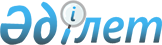 О внесении изменений в состав Консультативного комитета по информатизации, информационно-коммуникационным технологиям и защите информацииРаспоряжение Коллегии Евразийской экономической комиссии от 15 января 2019 года № 9
      1. Внести в состав Консультативного комитета по информатизации, информационно-коммуникационным технологиям и защите информации, утвержденный распоряжением Коллегии Евразийской экономической комиссии от 2 июня 2016 г. № 72, следующие изменения:   
      а) включить в состав Консультативного комитета следующих лиц:   
      б) указать новые должности следующих членов Консультативного комитета:   
      в) исключить из состава Консультативного комитета Егоян А.А., Тарасяна Э.С., Хачатуряна А.Г., Бекманова Д.Н., Еспаева С.Ж., Хамитова С.Р., Курманову А.Э., Мамырканова Э.Т., Омуралиева М.Ж., Чоткараева Д.О., Качанова О.Ю. и Козырева А.О. 
      2. Настоящее распоряжение вступает в силу с даты его опубликования на официальном сайте Евразийского экономического союза.   
					© 2012. РГП на ПХВ «Институт законодательства и правовой информации Республики Казахстан» Министерства юстиции Республики Казахстан
				
От Республики Армения
От Республики Армения
От Республики Армения
Аветисян Леонид Юрьевич
–
директор закрытого акционерного общества "Офис по внедрению инфраструктур электронного управления" ("ЭКЕНГ")
Аршакян Акоп Врежевич
–
Министр транспорта, связи и информационных технологий Республики Армения
Варданян Гегам Левонович
–
заместитель Министра транспорта, связи и информационных технологий Республики Армения
От Республики Казахстан
От Республики Казахстан
От Республики Казахстан
Абдрасилов Арман Аскарович
–
директор Центра анализа и расследования кибератак 
Башеев Болат Аскерович
–
председатель Комитета информационно-коммуникационных технологий, образования и инноваций Национальной палаты предпринимателей Республики Казахстан "Атамекен"
Бейсенбенов Азамат Амангельдинович 
–
заместитель директора департамента развития человеческого капитала Национальной палаты предпринимателей Республики Казахстан "Атамекен"
Жантасов Темирлан Бекетович
–
заместитель директора Департамента международной экономической интеграции Министерства национальной экономики Республики Казахстан
Жунусов Райымбек Серикович
–
эксперт управления по работе с ЕАЭС Департамента международного сотрудничества Министерства информации и коммуникаций Республики Казахстан
Капалова Нурсулу Алдажаровна
–
ведущий научный сотрудник Института информационных и вычислительных технологий Комитета науки Министерства образования и науки Республики Казахстан
Маралбаев Буркут Зейнел-Набиулы
–
эксперт управления по вопросам функционирования ЕврАзЭС и Таможенного союза Департамента международной экономической интеграции Министерства национальной экономики Республики Казахстан
Мукатов Меирбек Жаксыкелдиевич
–
заместитель директора Департамента международного сотрудничества Министерства информации и коммуникаций Республики Казахстан
Шакаров Кайрат Калиаскарович
–
сотрудник Комитета национальной безопасности Республики Казахстан
Щеглова Динара Ринатовна
–
вице-министр информации и коммуникаций Республики Казахстан
Якупбаева Юлия Константинова
–
заместитель председателя правления Национальной палаты предпринимателей Республики Казахстан "Атамекен"
От Кыргызской Республики 
От Кыргызской Республики 
От Кыргызской Республики 
Айткулиев Акбар Шамильевич
–
заместитель директора государственного учреждения "Производственно-инновационный центр" при Министерстве транспорта и дорог Кыргызской Республики
Байымбетов Жакыпбек Мамадыевич
–
заместитель председателя Государственного комитета национальной безопасности Кыргызской Республики
Важинский Александр Александрович
–
главный специалист корневого удостоверяющего центра государственного предприятия "Инфоком" при Государственной регистрационной службе при Правительстве Кыргызской Республики
Дыйканбаев Азамат Абдилмаликович 
–
директор государственного учреждения "Транском" при Государственном комитете информационных технологий и связи Кыргызской Республики
Исмаилов Алтынбек Джапарович 
–
директор Парка высоких технологий Кыргызской Республики
Рысалиев Нурболот Арстанбекович 
–
координатор группы администраторов по сопровождению интеграционного шлюза национального сегмента Кыргызской Республики интегрированной информационной системы Евразийского экономического союза государственного учреждения "Транском" при Государственном комитете информационных технологий и связи Кыргызской Республики
Тентиев Руслан Эсентурович
–
начальник отдела информационно-аналитической поддержки и развития программных продуктов Управления перспективных программ и информационных технологий Государственной таможенной службы при Правительстве Кыргызской Республики
Токочев Руслан Тельманович
–
директор государственного предприятия "Инфо-система" при Государственном комитете информационных технологий и связи Кыргызской Республики
Туйбаева Айнура Абдыкалыковна
–
заместитель председателя Государственной регистрационной службы при Правительстве Кыргызской Республики
Шаршеев Айдин Омуралиевич
–
статс-секретарь Министерства экономики Кыргызской Республики
Шатемиров Кубаныч Таалайбекович
–
заместитель председателя Государственного комитета информационных технологий и связи Кыргызской Республики
От Российской Федерации  
От Российской Федерации  
От Российской Федерации  
Мамонов Михаил Викторович
–
заместитель Министра цифрового развития, связи и массовых коммуникаций Российской Федерации;
Пашаян Микаел Мушегович
–
заместитель председателя Комитета государственных доходов Республики Армения 
Абдикаликов Руслан Кенжебекович
–
заместитель председателя Комитета по информационной безопасности Министерства оборонной и аэрокосмической промышленности Республики Казахстан
Куандыкова Мейргуль Уалихановна
–
руководитель управления по работе с ЕАЭС Департамента международного сотрудничества Министерства информации и коммуникаций Республики Казахстан
Ордабаев Олжас Темирбекович
–
исполняющий обязанности заместителя председателя правления Национальной палаты предпринимателей Республики Казахстан "Атамекен"
Худайбергенова Зульфия Каримужановна
–
заместитель председателя Комитета телекоммуникаций Министерства информации и коммуникаций Республики Казахстан
Догоев Дастан Давлетович
–
директор отдела реализации проекта "Digital-CASA" при Государственном комитете информационных технологий и связи Кыргызской Республики; 
      Председатель Коллегии   
Евразийской экономической комиссии

Т. Саркисян  
